Директору Краевого государственного бюджетного профессионального образовательного учреждения «Комсомольский-на-Амуре колледж технологий и сервиса»    Горбуновой Галине Александровнеот ___________________________________(ФИО родителя (законного представителя) полностью)						, и  ___________________________________ УВЕДОМЛЕНИЕ О НАМЕРЕНИИ ОБУЧАТЬСЯ в Краевом государственном бюджетном профессиональном образовательном учреждении «Комсомольский-на-Амуре колледж технологий и сервиса»Я, 	_______________________________________________                                                                    				      (Ф.И.О. родителя/законного представителя (полностью), дата рождения)проживающий (ая) по адресу: ________________________________________________________________прописан (а) по адресу: ______________________________________________________________________телефон домашний, сотовый 	________________________________________________________________паспорт: серия _____№ ________выдан ________________________________________________________(кем и когда выдан)_____________________________________________________________________________________________Являюсь законным представителем _______________________________________									  (Ф.И.О. поступающего (полностью), дата рождения)Я,_______________________________________________________________________						(Ф.И.О. поступающего (полностью), дата рождения)проживающий (ая) по адресу: ________________________________________________________________прописан (а) по адресу: ______________________________________________________________________телефон домашний, сотовый 	________________________________________________________________паспорт: серия _____№ ________выдан ________________________________________________________(кем и когда выдан)_____________________________________________________________________________________________УВЕДОМЛЯЮ о намерении обучаться в Краевом государственном бюджетном профессиональном образовательном учреждении «Комсомольский-на-Амуре колледж технологий и сервиса» ____________________________________________________________________________________________(Ф.И.О. поступающего (полностью)ПОДТВЕРЖДАЮ что мной, ____________________________________________________________________________________________    (Ф.И.О. поступающего (полностью), дата рождения)не подано (не будет подано) уведомление о намерении обучаться в другие организации за счет бюджетных ассигнований федерального бюджета, бюджетов субъектов Российской Федерации, местных бюджетов.ОБЯЗУЮСЬ в течение первого года обучения:- предоставить в Краевое государственное бюджетное профессиональное образовательное учреждение «Комсомольский-на-Амуре колледж технологий и сервиса» оригинал документа об образовании и (или) документа об образовании и о квалификации;- пройти обязательные предварительные медицинские осмотры (обследования) при обучении по специальностям,  входящим в перечень специальностей и направлений подготовки, при приеме на обучение по которым поступающие проходят обязательные предварительные медицинские осмотры (обследования), в порядке, установленном при заключении трудового договора или служебного контракта по соответствующей должности или специальности, утвержденном постановлением Правительства Российской Федерации от 14 августа 2013 г. № 697 (Собрание законодательства Российской Федерации, 2013, № 33, ст. 4398).Дата: 						Подпись (законного представителя) 			  	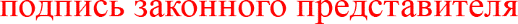 Дата: 				Подпись (поступающего) 				